Кулябовский филиал муниципального бюджетного общеобразовательного учреждения Мучкапской средней общеобразовательной школы Мучкапского районаСравнение качества исследуемой природной воды из реки, пруда, водопровода в районе села Кулябовка                                        Выполнила: Башкатова Елизавета Александровна, объединение «Экомир», группа «Юные исследователи»Руководитель: Никонова Наталья Александровна,                             педагог дополнительного образования, учитель химиис. Кулябовка 2020СОДЕРЖАНИЕВВЕДЕНИЕ............................................................................................... 2-4      МЕТОДИКА ИССЛЕДОВАНИЯ...........................................................4-12 РЕЗУЛЬТАТЫ ИССЛЕДОВАНИЙ И ИХ ОБСУЖДЕНИЕ..............12-20ВЫВОДЫ.................................................................................................... 20                                                                ЗАКЛЮЧЕНИЕ……………………….......................................................21                                                                                               СПИСОК ИСПОЛЬЗОВАННОЙ ЛИТЕРАТУРЫ..............................21-22                                                                                           ПРИЛОЖЕНИЯ  ………………………………………………………22-32                                                                                           ВВЕДЕНИЕСтационарные запасы пресных вод, пригодных для использования составляют всего 0,3 % объёма гидросферы (около 4 млн. км3). В природе не существует воды, которая не содержала бы примесей. Даже атмосферные осадки содержат до 100 мг / л различных загрязнителей. Запасы пресной воды ограничены и распределены по поверхности и в земной коре неравномерно. Огромное количество пресной воды необходимо для функционирования промышленных предприятий. Еще большее количество пресной воды используется в сельском хозяйстве, в рыбоводческих хозяйствах. Стало быть, вода нуждается в дополнительной очистке непосредственно на месте потребления, что особенно необходимо для питьевой воды, чистота которой важна для здоровья человека. Зачастую на бытовом уровне отношение к качеству воды бывает легкомысленное, основанное на оценке "нравится - не нравится", либо на разного рода заблуждениях. Однако, существуют объективные показатели качества воды, которые должны соблюдаться непосредственно при ее потреблении [1]. Актуальность: информирование населения о качестве исследуемой природной воды в реке, пруду водопроводе. Научная значимость – выявление факторов, влияющих на качество природной воды, используемой для питья. Практическая значимость – просветительская деятельность среди населения по использованию воды из реки, пруда, водопровода.Цель работы – сравнить качество исследуемой природной воды из реки, пруда, водопровода. Задачи работы: 1. Изучить литературу по данной теме. 2. Подобрать доступные способы исследования качества воды. 3. Определить качество природной воды из реки, пруда, водопровода. 4. Сделать выводы, дать рекомендации на основе проделанной работы.Предмет исследования – качество природной воды из реки, пруда, водопровода. Объект исследования – природная вода из реки, пруда, водопровода. Гипотеза исследования – верно ли, что вода из водопровода более качественная, чем из реки, пруда.Методы исследования: поисковый, справочно-информационный, практический. Место проведения исследования – река Ворона, Кулябовский пруд, водопровод в селе Кулябовка Мучкапского района Тамбовской области. Сроки проведения исследования – сентябрь-октябрь 2020 года. Повышение жизненного уровня населения также требует больших расходов пресной воды на хозяйственные и бытовые нужды. В среднем один человек расходует около 250 литров воды в сутки. Создается диспропорция между естественным запасом пресной воды и ее потреблением. Возникает угроза дефицита воды [2]. В этой связи возникает вопрос о рациональном использовании водных ресурсов. Мало кто в наши дни сомневается, что вода, которую мы пьем и используем в быту, нуждается в дополнительной очистке, откуда бы она не поступала – из реки, пруда или водопровода. Вся используемая вода хозяйственно-питьевого назначения предварительно очищается и обеззараживается на очистных сооружениях. Берется она из поверхностных источников. Существуют показатели качества воды, которые используются при анализе. Общая минерализация представляет собой суммарный количественный показатель содержания растворенных в воде веществ. Этот параметр также называют содержанием растворимых твердых веществ или общим солесодержанием, так как растворенные в воде вещества находятся именно в виде солей. К числу наиболее распространенных относятся неорганические соли (в основном бикарбонаты, хлориды и сульфаты кальция, магния, калия и натрия) и небольшое количество органических веществ, растворимых в воде. Уровень солесодержания в питьевой воде обусловлен качеством воды в природных источниках, которые существенно варьируются в разных геологических регионах вследствие различной растворимости минералов [3]. Окисляемость - это величина, характеризующая содержание в воде органических и минеральных веществ, окисляемых (при определенных условиях) одним из сильных химических окислителей. В практике водоочистки для природных малозагрязненных вод определяют перманганатную окисляемость, а в более загрязненных водах - как правило, бихроматную окисляемость (называемую также ХПК - "химическое потребление кислорода"). Окисляемость является очень удобным комплексным параметром, позволяющим оценить общее загрязнение воды органическими веществами. Органические вещества, находящиеся в воде весьма разнообразны по своей природе и химическим свойствам. Их состав формируется как под влиянием внутриводоемных биохимических процессов, так и за счет поступления поверхностных и подземных вод, атмосферных осадков, промышленных и хозяйственно-бытовых сточных вод. Существуют пять основных условных показателей качества питьевой воды:1. Химические. По ним определяется состав и количество химических веществ и элементов, которые образовались после обработки воды перед подачей её в водопроводы. 2. Органолептические. Этот вид показателей отвечает за вкусовые показатели: запах, цвет, мутность, вкус, температура.3. Токсикологические. С их помощью контролируется отсутствие или наличие в воде в пределах допустимых норм таких опасных веществ как фенолов, свинца, алюминия, мышьяка, пестицидов.4. Микробиологические. По ним производят определение отсутствия в воде опасной микрофлоры.5. Общие, в первую очередь влияющие на органолептику воды. С их помощью определяются такие параметры как общая жёсткость, допустимые пределы по: железу, нитратам, марганцу, кальцию, магнию, сульфидам, уровню pH.    МЕТОДИКА ИССЛЕДОВАНИЯВ начале исследования были определены места взятия проб воды: из реки, пруда,   водопровода (приложение, фото 1-3). В качестве контроля была взята дистиллированная вода. Перед отбором проб посуду ополаскивают не менее трех раз отбираемой водой и закупоривают стеклянными или пластмассовыми пробками, прокипяченными в дистиллированной воде. Между пробкой и отобранной пробой оставляют воздух объемом 5-10 мл. При отборе проб из водопровода воду сливают не менее 5 мин. Отобранная проба выдерживается в герметичной (во избежание контакта пробы с воздухом) ёмкости в течение времени, необходимого для осаждения мелкодисперсных частиц (не менее 2 - 3 часов), которые могут попасть в пробу. Из каждого источника пробы берут троекратно. Каждая отобранная проба снабжается этикеткой, наклеенной на емкость с пробой (приложение, фото 4-6).         Изучение органолептических свойствОпределение прозрачности водыВ воде находятся взвешенные вещества, которые уменьшают ее прозрачность (приложение, фото 7-9). Под цилиндр высотой 60 см и диаметром 3-3,5 см подкладывают стандартный шрифт на расстоянии 4см от дна, исследуемую пробу наливают в цилиндр так, чтобы можно было прочитать шрифт, и определяют предельную высоту столба воды [8].  По саннормативу прозрачность питьевой воды должна быть не менее 30 см.Таблица 1. Шкала оценки прозрачности водыОпределение запаха водыКолбу с притертой пробкой заполняют на 2/3 водой и тотчас закрывают, встряхивают, открывают и сразу отмечают характер и интенсивность запаха (приложение, фото 10-12). Сначала дают качественную оценку (характер) запаха по соответствующим признакам: болотный, землистый, рыбный, гнилостный, ароматический, нефтяной и т.д. Интенсивность оценивают по 5-балльной шкале. Интенсивность запаха питьевой воды должна быть не выше двух баллов.Таблица 2. Шкала оценки интенсивности запаха водыОпределение вкуса и привкуса водыОрганолептическим методом определяют характер и интенсивность вкуса и привкуса. Различают четыре основных вкусовых ощущения: соленое, кислое, сладкое и горькое. Все другие виды вкусовых ощущений называются привкусами (щелочной, металлический, хлорный, вяжущий и т.д.). Определение вкуса воды производят только в обеззараженной или заведомо чистой воде при температуре 20°С. В сомнительных случаях воду подвергают кипячению в течение 5 минут с последующим охлаждением. Исследуемую воду набирают в рот малыми порциями, не проглатывая, задерживают 3-5 с (приложение, фото 19-21). Интенсивность вкуса и привкуса оценивают по 5-балльной шкале. Гигиеническое значение определения запахов и привкусов состоит в том, что при их интенсивности свыше 2 баллов ограничивается водопотребление [5]. Интенсивность естественных запахов и привкусов свыше 2 баллов свидетельствует о наличии в воде биологически активных веществ. Искусственные запахи и привкусы могут быть показателями загрязнения воды сточными водами.Таблица 3. Шкала оценки вкуса и привкусаОпределение цветности водыКачественную оценку цветности производят, сравнивая образец с дистиллированной водой. Для этого в стаканы из бесцветного стекла наливают отдельно исследуемую и дистиллированную воду. На фоне белого листа при дневном освещении рассматривают сверху и сбоку, оценивают цветность как наблюдаемый цвет, сравнивая с табличными величинами (приложение, фото 16-18). Чем меньше интенсивность окраски, тем чище вода.Таблица 4. Шкала оценки цветности водыОпределение температуры водыДля измерения температуры воды водного объекта термометр погружают в воду не менее чем на одну треть шкалы и выдерживают в погруженном состоянии 5 минут (приложение, фото 13-15). Не вынимая термометра из воды, производят отсчет показаний (с точностью до половины минимального деления). Оптимальной температурой питьевой воды считается 8-12°С.Химические методы определения качества водыЭкспресс-метод определения окисляемостиВ пробирку наливают по 1 мл исследуемой воды из каждой колбы. Затем добавляют по 2 капли серной кислоты и по 1 капле перманганата калия. Перемешивают и оставляют на 1 час. Далее рассматривают раствор и по окраске определяют окисляемость (приложение, фото 28-29). Под окисляемостъю понимают способность органических веществ, находящихся в воде, окисляться атомарным кислородом. Величину окисляемости выражают количеством кислорода (мг), необходимого для окисления органических веществ, содержащихся в 1 л воды. Источником атомарного кислорода в этих реакциях служит перманганат калия или бихромат, а окисляемость соответственно называется перманганатной или бихроматной. Обычно окисляемость определяют в кислой воде, но при содержании в воде хлоридов более 300 мг/л и очень загрязненной исследование проводят в щелочной среде [6].Таблица 5. Шкала определения окисляемости водыПриближенный метод определения содержания хлоридов в воде         В пробирку наливают по 0.5 мл исследуемой воды. Добавляют по 1 капле азотной кислоты и по 1 капле нитрата серебра. Взбалывают, далее определяют осадок и муть (приложение, фото 30-31). Хлориды в воде осаждаются титрованным раствором нитрата серебра с образованием малорастворимого хлорида серебра (выявляет хлориды в пределах от 2 до 400 мг/л).Таблица 6. Шкала определения содержания хлоридов в водеПриближенный метод определения содержания сульфатовВ пробирку наливают по 0.5 мл исследуемой воды. Добавляют по 1 капле хлорида бария, по 1 капле соляной кислоты. Взбалтывают и определяют осадок (приложение, фото 32-33). Вода с большим содержанием сульфатов натрия и магния имеет горький вкус, обладает слабительным действием, вызывая у животных расстройство пищеварения. Кроме того, сульфаты являются показателем загрязнения воды промышленными (неорганическими) отходами. Таблица 7. Шкала определения содержания сульфатов в водеКачественное определение сероводорода в водеБанку объемом 100 мл на три четверти наполняют исследуемой водой, быстро взятой из водоема. Между горлышком и пробкой бутыли зажимают полоску фильтровальной бумаги, пропитанной уксуснокислым свинцом так, чтобы она не касалась стенки бутыли или поверхности воды (приложение, фото 25-27). Через несколько часов происходит окрашивание фильтровальной бумажки от светло-коричневого до темно-коричневого цвета, если в данной пробе есть сероводород. Содержание сероводорода в воде не должно превышать 0,003 мг на 1 литр воды. Сероводород образуется в воде при разложении органических веществ, содержащих серу, при обилии в воде сернокислых солей или за счет восстановительных реакций. Приближенный метод определения содержания железа в водеВ пробирку наливают 0.5 мл исследуемой воды, прибавляют 1 мл соляной кислоты, 1 кристаллик персульфата аммония, перемешивают и добавляют по 2 мл роданистого аммония (приложение, фото 34-35) . Пробы воды, предназначенные для выявления общего железа, не консервируют. Метод с роданистым аммонием основан на взаимодействии в сильнокислой среде окисного железа и роданида с образованием окрашенного в красный цвет комплексного соединения роданового железа. Интенсивность окраски пропорциональна концентрации железа. Таблица 8. Шкала определения содержания железа в водеПриближенный метод определения кислорода в водеЗнание содержания кислорода в воде имеет большое значение для оценки состояния водоема. Его снижение указывает на резкое изменение биологических процессов в водоемах, а также на их загрязнение биохимические интенсивно окисляющимися веществами [7]. В воде, используемой для хозяйственно-питьевых целей, его содержание в водном объекте должно быть не менее 4 мг/дм3 в любой период года Растворённый кислород в сточной воде определяют при определении другого показателя – «биохимическое потребление кислорода» (БПК), когда по изменению содержания растворённого кислорода в сточной воде, специальным образом обогащённой кислородом, определяют его потребление бактериями в течение заданного времени. Таким временем обычно является 5-ти или 20-ти суточная экспозиция. Берут пробу так же, как указано выше, добавляют к исследуемой воде 4 капли хлористого марганца (49,4 г на 100 мл дистиллированной воды) и 4 капли едкого натра (50 г на 100 мл воды). По цвету осевшего осадка определяют качество воды и содержание кислорода (приложение, фото 36-37) .Таблица 9. Качество воды в зависимости от содержания кислородаОпределение показателя рН водыПод водородным показателем среды понимают наличие свободных, активных ионов водорода.. Значение рН 7 соответствует нейтральной среде, меньше 7 - кислой, больше 7 - щелочной. Для ориентировочного определения рН воды применяют универсальный индикатор со шкалой сравнения. Для анализа с универсальным индикатором в пробирку, предварительно ополоснутую исследуемой водой, наливают 3-5 мл пробы и добавляют полоску универсального индикатора. По цвету раствора определяют значение рН (приложение, фото 22-24) . Питьевая вода должна иметь нейтральную реакцию (рН около 7). Величина рН воды водоемов хозяйственного, питьевого, культурно-бытового назначения регламентируется в пределах 6,5-8,5. Таблица 10. Цвет индикаторной бумаги и значение водородного показателяРЕЗУЛЬТАТЫ ИССЛЕДОВАНИЙ И ИХ ОБСУЖДЕНИЕОпределение прозрачности водыТаблица 11. Результаты определения прозрачности водыПрозрачность контрольной воды больше всего; меньше всего прозрачность в воде из пруда; второе место по прозрачности занимает вода из реки; на третьем месте  - вода из водопровода. Содержание взвешенных частиц в контроле столько же, что и в воде из водопровода: больше всего – в воде из пруда; на среднем уровне находится вода, взятая из реки (приложение, диаграмма 1).Определение запаха водыТаблица 12. Результаты определения запаха водыКонтрольная вода не имеет запаха; наиболее сильный запах у воды из пруда; очень слабый запах у воды из реки; вода из водопровода имеет очень слабый запах (приложение, диаграмма 2) .Определение вкуса и привкуса водыТаблица 13. Результаты определения вкуса и привкуса водыНет вкуса у контрольной воды; очень слабый вкус имеет вода из водопровода. Вода из реки имеет слабый вкус, а вода из пруда – заметный (приложение, диаграмма 3). Определение цветности водыТаблица 14. Результаты определения цветности водыНаибольшая цветность у воды из пруда, наименьшая – у воды из реки. Контрольная вода прозрачная; вода из водопровода по цветности на втором месте (приложение, диаграмма 4).Определение температуры водыТаблица 15. Результаты определения температуры водыТемпература контрольной воды соответствует норме; чуть выше нормы температура воды из водопровода; наибольшая температура воды из пруда; температура воды из реки немного выше температуры воды из водопровода (приложение, диаграмма 5) .Определение окислемости водыТаблица 16. Результаты определения окисляемости водыОкисляемость наименьшая в контроле; наибольшая – у воды из пруда. Окисляемость воды из реки и воды из водопровода в пределах нормы (приложение, диаграмма 6) .Определение содержания хлоридов в водеТаблица 17. Результаты определения содержания хлоридов в водеНаибольшее содержание хлоридов в воде обнаружилось  в воде из пруда и в воде из водопровода; наименьшее – в воде из контроля и в воде из реки (приложение, диаграмма 7) .    Определение содержания сульфатов в водеТаблица 18. Результаты определения содержания сульфатов в водеНаибольшее количество сульфатов обнаружилось в воде из пруда; наименьшее – в воде в контроле; вода из реки и вода из водопровода по содержанию сульфатов на втором месте (приложение, диаграмма 8).Определение содержания сероводорода в водеТаблица 19. Результаты определения содержания сероводорода в водеВ контрольной воде наличие сероводорода не зафиксировано; наибольшее количество сероводорода оказалось в воде из пруда; наименьшее – в воде из реки; вода из водопровода на втором месте по содержанию сероводорода (приложение, диаграмма 9).Определение содержания железа в водеТаблица 20. Результаты определения содержания железа в водеНаибольшее содержание железа обнаружено в воде из водопровода, наименьшее – в контрольной воде; содержание железа в воде из пруда немного больше, чем содержание железа в воде из реки (приложение, диаграмма 10).Определение кислорода в водеТаблица 21. Результаты определения кислорода в водеПо содержанию кислорода в воде наиболее благоприятные условия оказались в реке; наименее – в контроле; состояние водоема пруда и воды из водопровода оказалось удовлетворительным (приложение, диаграмма 11).Определение показателя рН водыТаблица 22. Результаты определения показателя рН водыВода из реки и пруда имеют слабокислую среду; водопроводная вода – слабощелочную, вода из контроля – нейтральную (приложение, диаграмма 12).ВЫВОДЫАнализируя полученные данные,  можно сделать следующие выводы:1. По органолептическим показателям вода из пруда имеет максимальные значения в четырёх случаях из пяти (запах, вкус, цвет, температура); по химическим показателям - в четырёх случаях из семи (окисляемость, содержание: хлоридов, сульфатов, железа, сероводорода), что свидетельствует о её низком качестве. Причиной этому может служить отсутствие возобновления водотока, усиленное разложение организмов, антропогенное загрязнение пруда.  2. Минимальные значения органолептических и химических показателей в контроле у дистиллированной воды, следовательно, её качество соответствует норме. Данный факт подтверждается способом подготовки воды.3. Вода из реки по органолептическим показателям находится на втором месте в трёх случаях из пяти (прозрачность, запах, температура); по химическим показателям имеет минимальные значения по содержанию хлоридов и сероводорода, максимальное значение по содержанию кислорода, окисляемость в норме, что позволяет сделать вывод о её среднем качестве. Показатели исследования можно объяснить наличием смены воды в реке из-за течения и средним загрязнением реки человеком и животными.4. Водопроводная вода также по органолептическим показателям находится на втором месте в трёх случаях из пяти (запах, вкус, цвет); по химическим показателям - в норме окисляемость, максимально содержание хлоридов и железа, содержит в небольших концентрациях сульфаты и сероводород, значит, качество воды из водопровода ниже, чем качество воды из реки. Это объясняется тем, что водопровод в селе сделан по старой технологии и во многих местах требует ремонта.5. Гипотеза подтвердилась частично, не всегда вода, взятая из водопровода, обладает лучшим качеством по сравнению с водой, взятой из реки.ЗАКЛЮЧЕНИЕСогласно сделанным выводам, необходимо дать следующие рекомендации:1. При использовании воды из реки и водопровода достаточно профильтровать её  в специальных фильтрах. Воду из пруда для питья можно использовать только после кипячения.2. Во время нахождения около реки или пруда необходимо следить за чистотой вокруг, чтобы антропогенный мусор не попадал в данные водоёмы.3. Выпас животных в районе данных водоёмов проводить не рекомендуется.4. Местным фермерским хозяйствам следить за процессом утилизации отходов сельскохозяйственного производста.В дальнейшем планируется расширить данную тему исследования и изучить качество воды из реки, пруда, водопровода с использованием методов биоиндикации.СПИСОК ИСПОЛЬЗУЕМОЙ ЛИТЕРАТУРЫГигиенические требования к охран поверхностных вод: Санитарные правила и нормы. – М.: Федеральный центр госсанэпиднадзора  Минздрава России, 2000. – 24 сЛебедева, М.И., Анкудимова, Н.А. Экология: учебное пособие / М.И.Лебедева, Н.А.Анкудимова.- Тамбов: ТГТУ, 2002.- 80 с.Маглыш, С.С. Общая экология: учебное пособие / С.С.Маглыш.- Гродно: ГрГУ, 2001.- 111 с.Павлов, А.Н. Экология: рациональное природопользование и безопасность жизнедеятельности: учебное пособие / А.Н.Павлов.- Высшая школа, 2005.- 342 с.Петин А.Н. Анализ и оценка качества поверхностных вод: учеб. пособие/ А.Н. Петин, М.Г. Лебедева, О.В. Крымская. – Белгород: БелГУ, 2006. – 252 с.Исследование качества питьевой воды. [Электронный ресурс]. URL: http://kladraz.ru/blogs/blog16713/isledovatelskii-proekt-isledovanie-kachestva-pitevoi-vody.html  (дата обращения:09.10.2020).Экологический проект по теме "Экологическая проблема чистой воды". [Электронный ресурс]. URL: http://festival.1september.ru/articles/565238/ (дата обращения:09.10.2020).Прозрачность. [Электронный ресурс]. URL: http://twt.mpei.ac.ru/ochkov/VPU_Book_New/analyst/Analit_Tab_2_04.html (дата обращения:09.10.2020).ПРИЛОЖЕНИЕДиаграмма 1. Результаты определения прозрачности водыДиаграмма 2. Результаты определения запаха водыДиаграмма 3. Результаты определения вкуса и привкуса водыДиаграмма 4. Результаты определения цветности водыДиаграмма 5. Результаты определения температуры водыДиаграмма 6. Результаты определения окисляемости водыДиаграмма 7. Результаты определения содержания хлоридов в водеДиаграмма 8. Результаты определения содержания сульфатов в водеДиаграмма 9. Результаты определения содержания сероводорода в водеДиаграмма 10. Результаты определения содержания железа в водеДиаграмма 11. Результаты определения кислорода в водеДиаграмма 12. Результаты определения показателя рН воды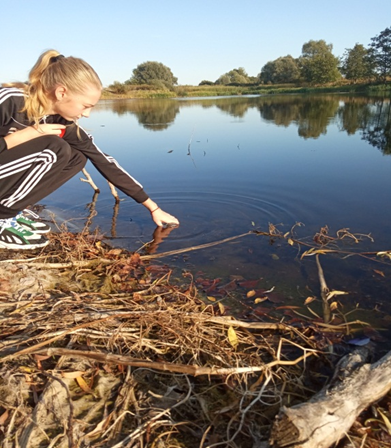 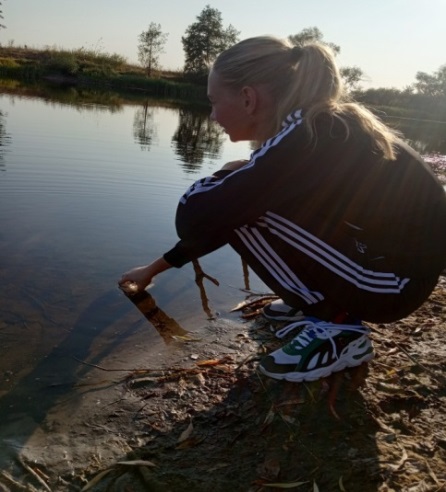 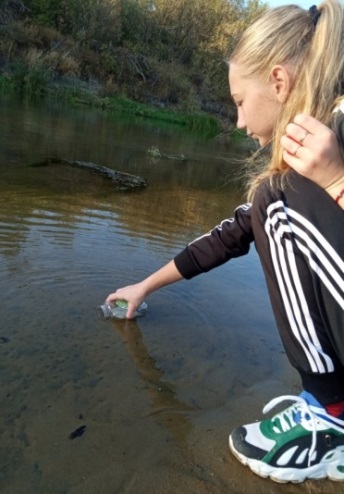 Фото 1-3. Взятие проб воды из реки, пруда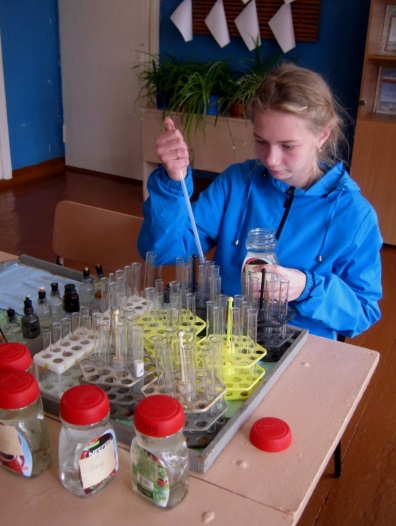 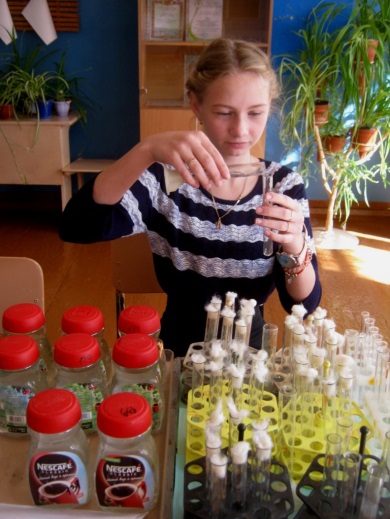 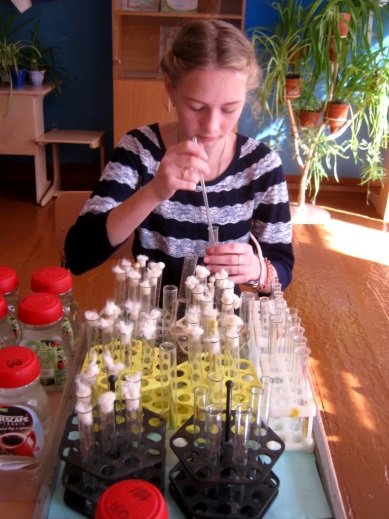 Фото 4-6. Подготовка проб воды для исследования 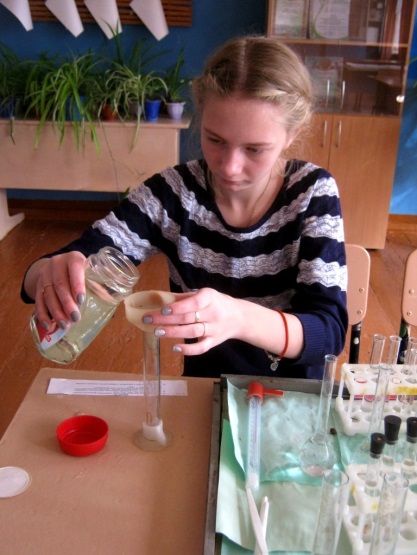 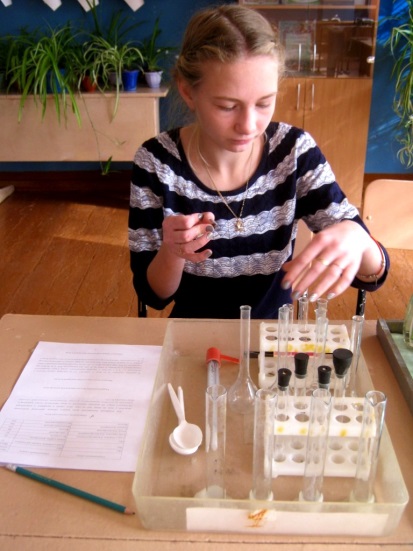 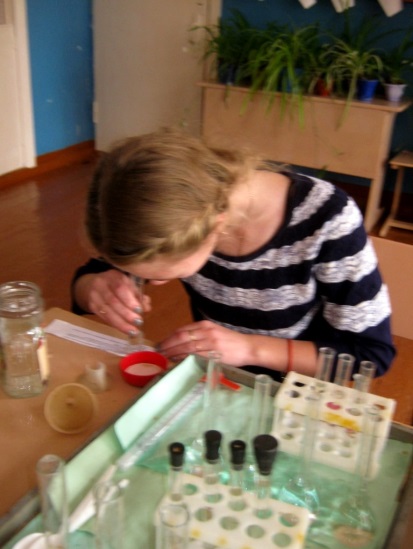 Фото 7-9. Определение прозрачности воды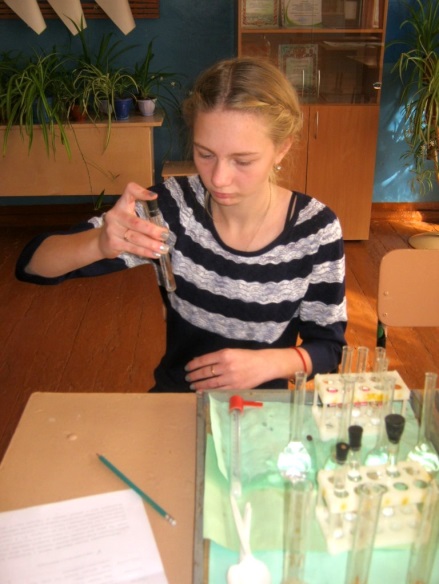 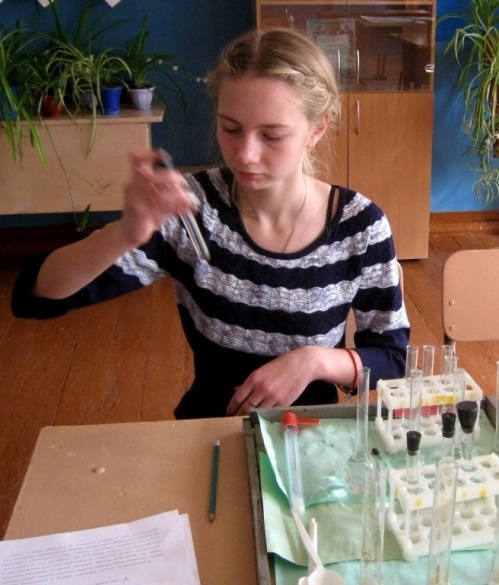 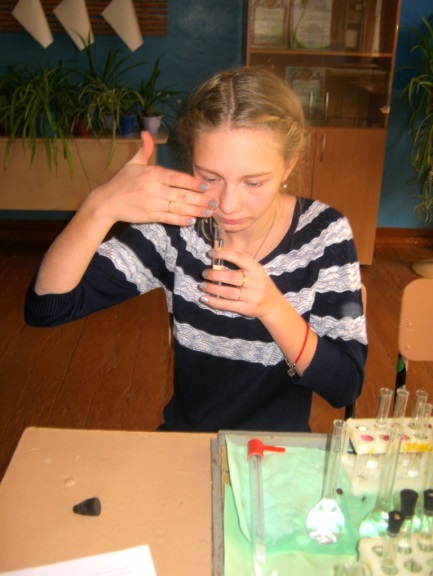 Фото 10-12. Определение запаха воды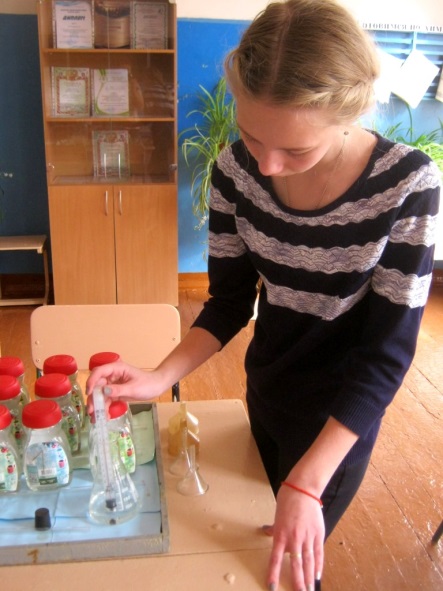 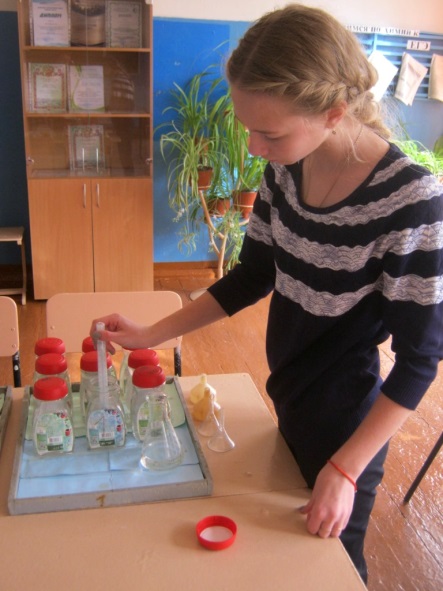 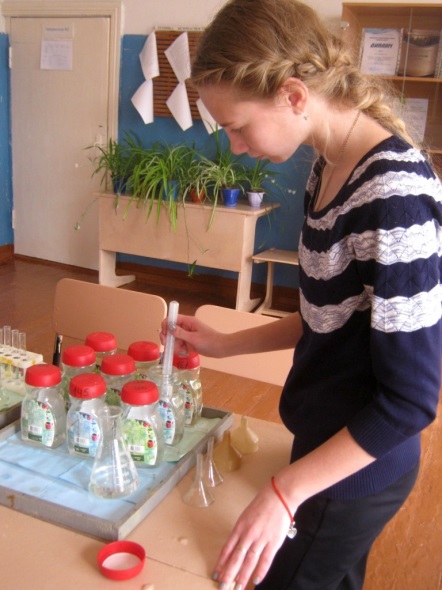 Фото 13-15. Определение температуры воды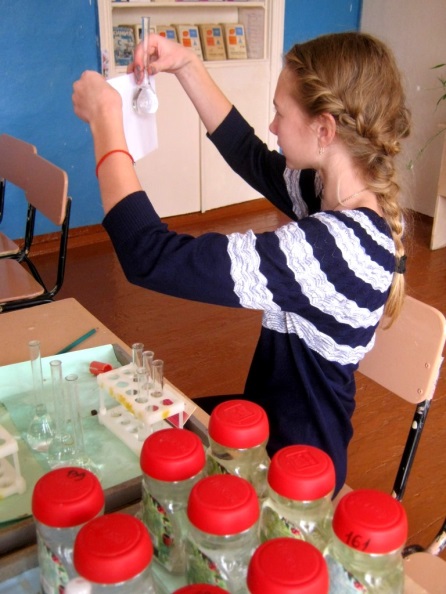 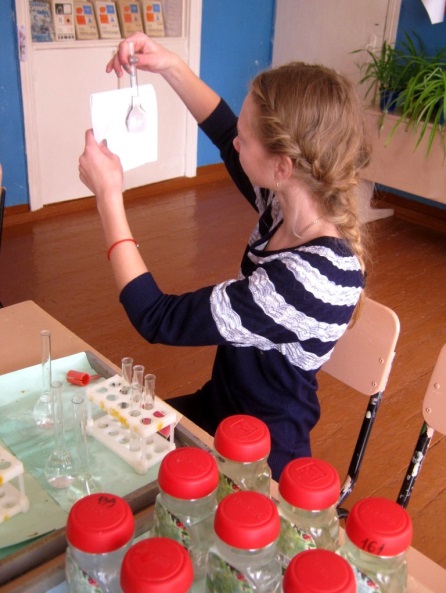 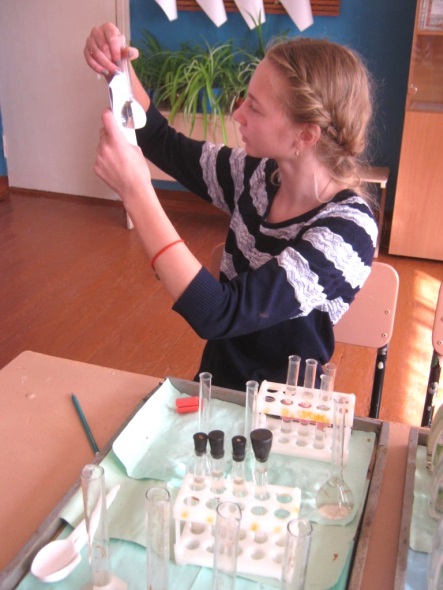 Фото 16-18. Определение цветности воды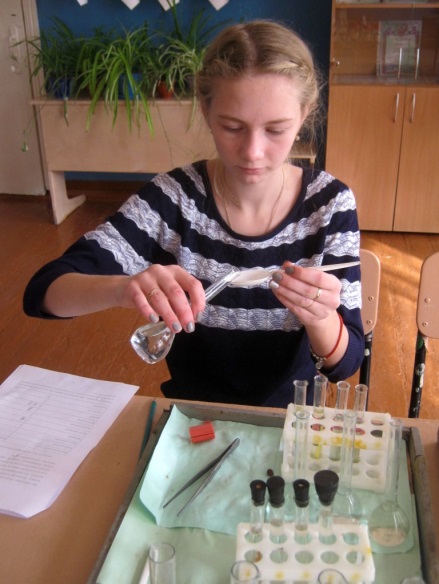 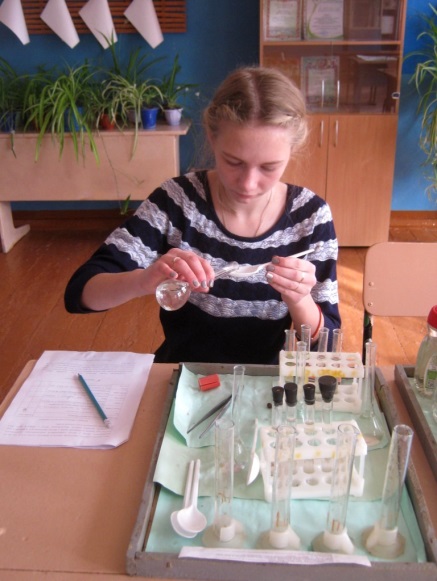 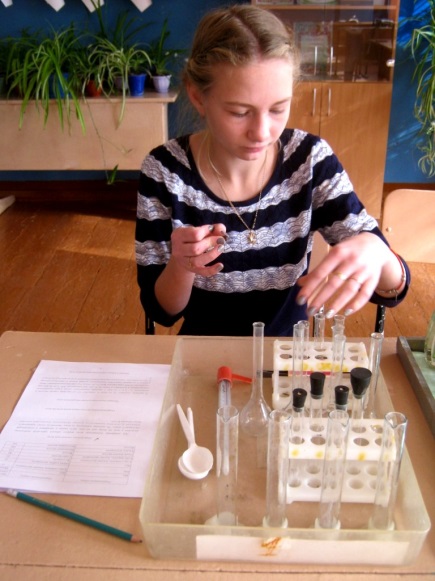 Фото 19-21. Определение вкуса и привкуса воды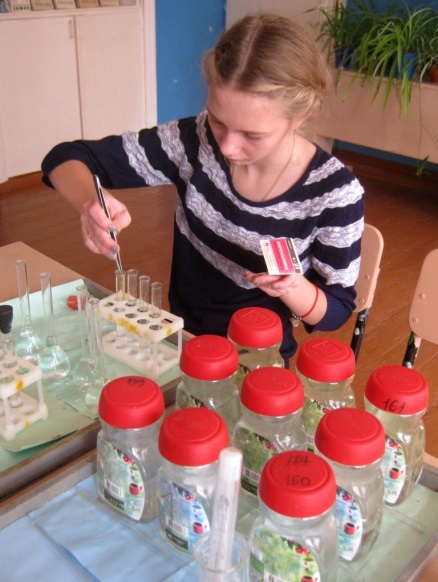 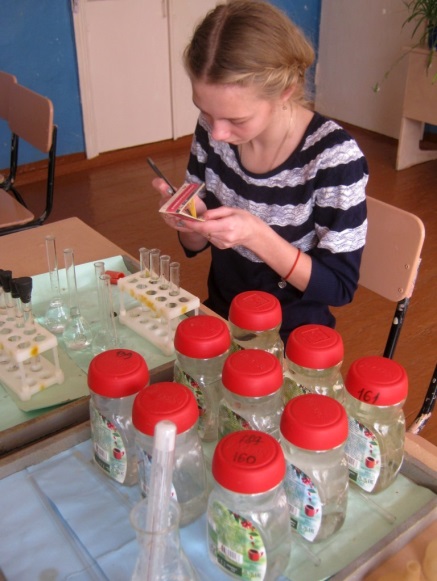 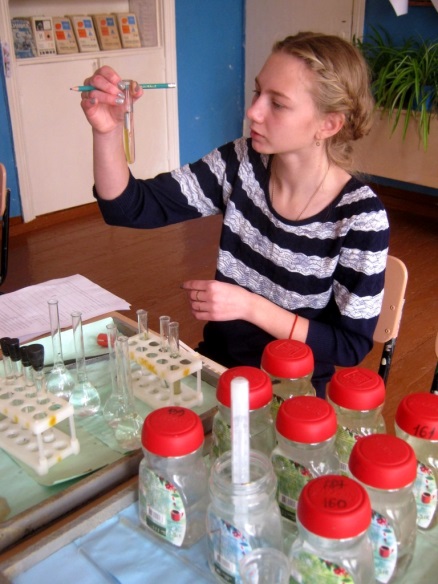 Фото 22-24. Определение рН воды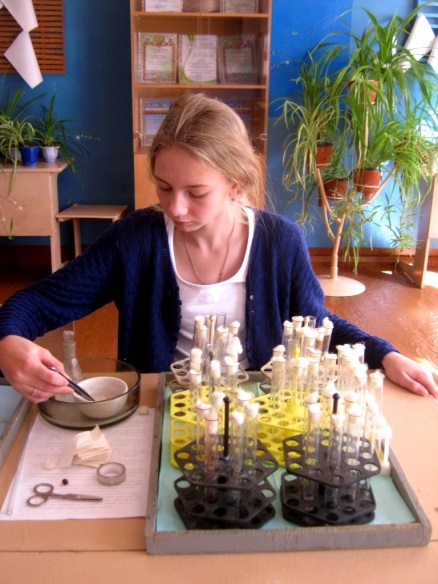 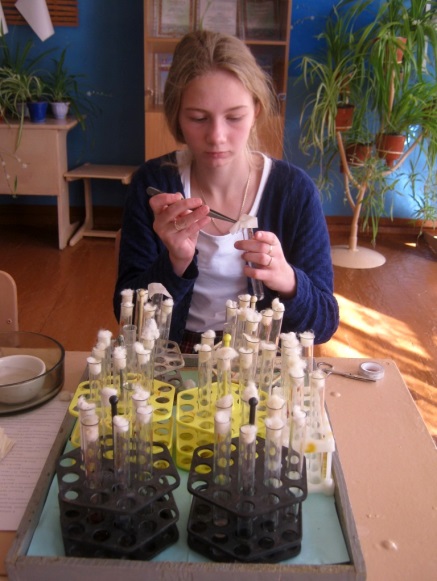 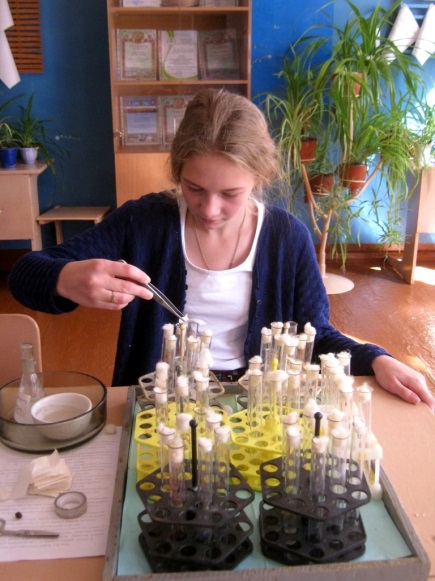 Фото 25-27. Определение содержания сероводорода в воде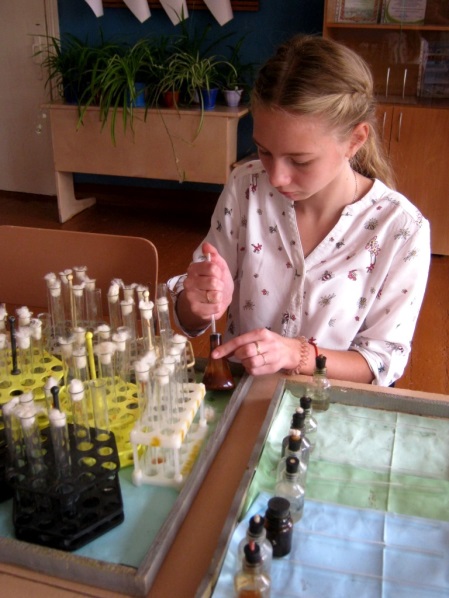 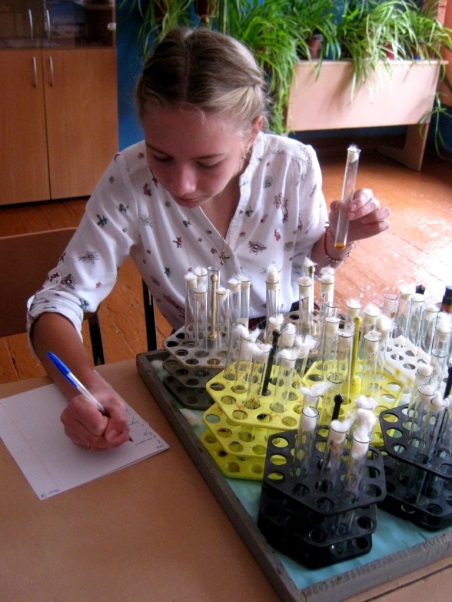 Фото 28-29. Определение окисляемости воды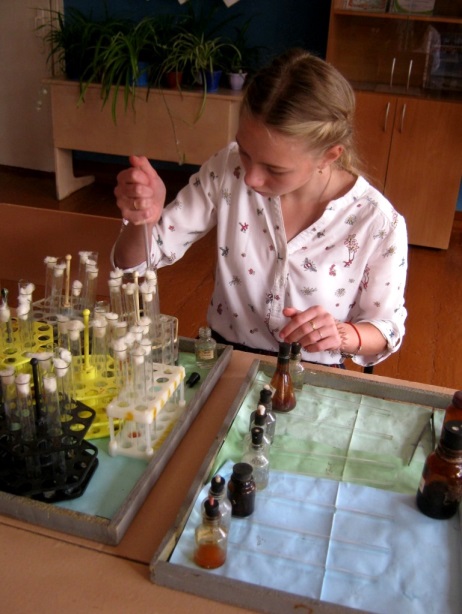 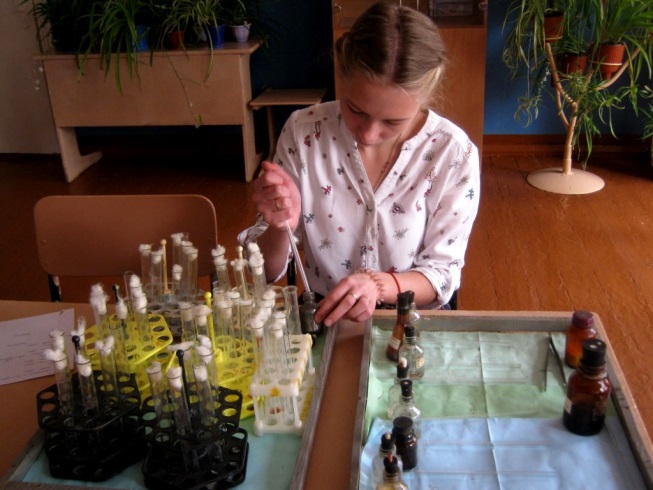 Фото 30-31. Определение содержания хлоридов в воде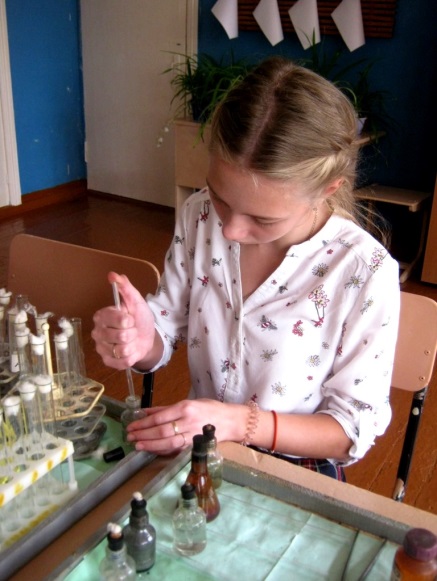 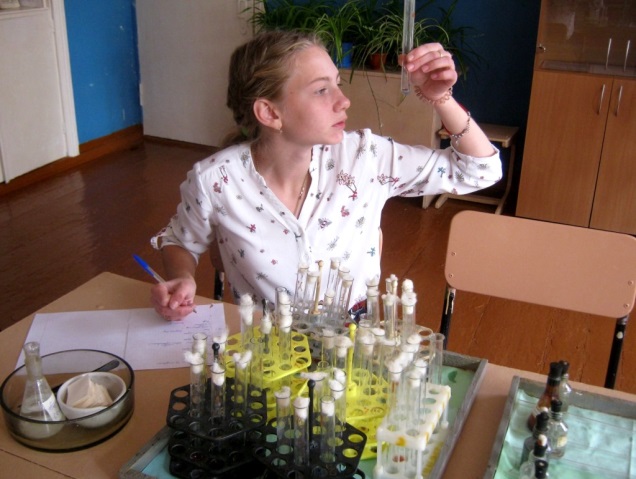 Фото 32-33. Определение содержания сульфатов в воде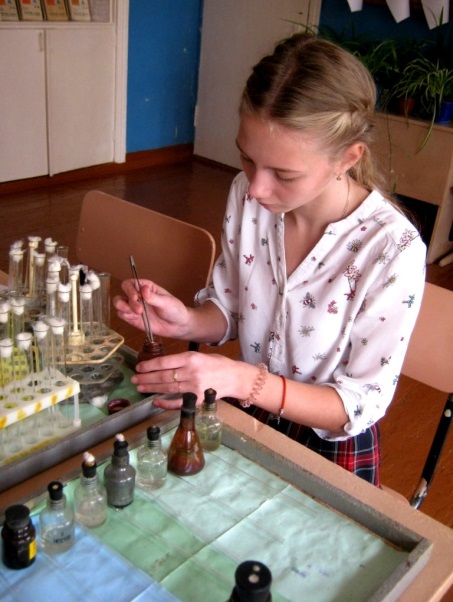 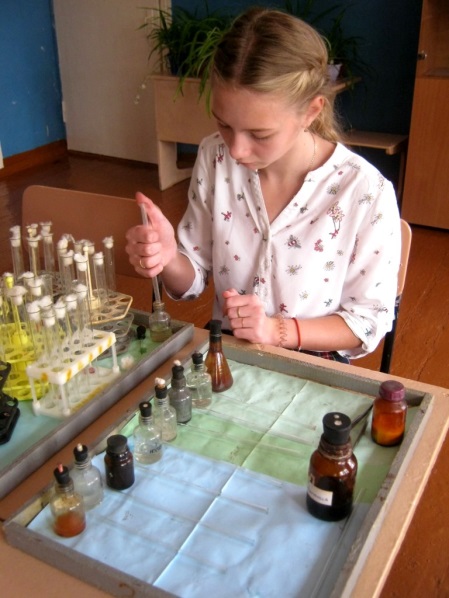 Фото 34-35. Определение содержания железа в воде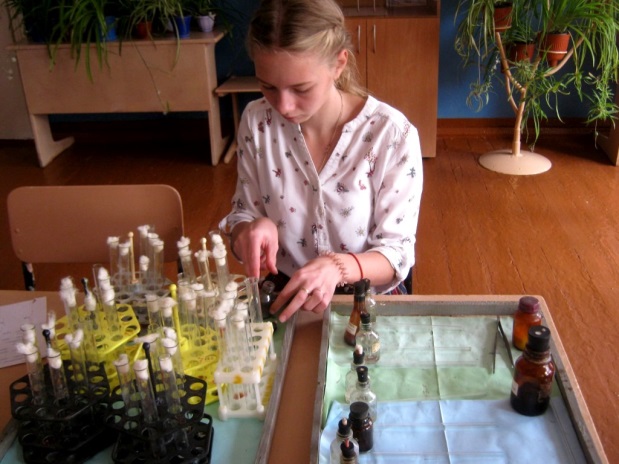 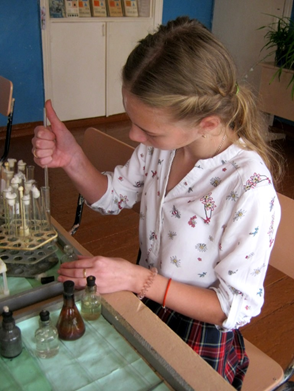 Фото 36-37. Определение содержания кислорода в воде   Оценка прозрачностиПрозрачность по шрифту, смСодержание взвешенных веществ, мг/дм3ПрозрачнаяБолее 30Менее 3÷4Слабо мутная25÷30Менее 5÷6Средне мутная20÷256÷10Мутная10÷2010÷30Очень мутнаяМенее 10Более 30ИнтенсивностьзапахаХарактер проявления запахаОценка интенсивности запаха, баллНетЗапах не ощуается0Очень слабаяЗапах не ощущается потребителем, но обнаруживается при лабораторном исследовании1СлабаяЗапах замечается потребителем, если обратить на это его внимание2ЗаметнаяЗапах легко замечается и вызываетнеодобрительный отзыв о воде3ОтчетливаяЗапах обращает на себя, внимание и заставляет воздержаться от питья4Очень сильнаяЗапах настолько сильный, что делает воду непригодной к употреблению5ИнтенсивностьХарактер вкуса и привкусаОценка, баллНетВкус и привкус не ощущается0Очень слабаяВкус и привкус не ощущается потребителем, но обнаруживается при лабораторном исследовании1СлабаяВкус и привкус замечаются потребителем, если обратить на них внимание2ЗаметнаяВкус и привкус легко замечаются и вызывают неодобрительный отзыв о воде3ОтчетливаяВкус и привкус обращают на себя внимание и заставляют воздерживаться от питья4ОченьсильнаяВкус и привкус настолько сильны, что делают воду непригодной к употреблению5Окрашивание сбокуОкрашивание сверхуЦветность, (градусов)НетНетМенее 10НетЕдва уловимое, бледно-желтоватое10НетОчень слабое, желтоватое20Едва уловимое, бледно-желтоватоеЖелтоватое40Едва заметное, бледно-желтоватоеСлабо-желтое80Очень бледно-желтоеЖелтое150Бледно-зеленоватоеИнтенсивно-желтое300ЖелтоеИнтенсивно-желтое500Окрашивание воды в пробиркеОкисляемость, мг О2/лЯркий лилово-розовый1Лилово-розовый2Слабо лилово-розовый4Бледно лилово-розовый6Бледно-розовый8Розово-желтый12Желтый16 и вышеСтепень помутнения водыСодержаниехлоридов, мг/лСлабая белая муть1-10Сильная муть11-50Медленно осаждающиеся хлопья51-100Белый творожистый осадокболее 100Муть и осадокСодержание сульфатов, мг/лСлабая муть, появляющаяся через несколько минут1-10Слабая муть, появляющаяся сразу11-100Сильная муть101-500Большой осадок, быстро выпадающий на дноболее 500Окрашивание воды в пробирке при просмотреОкрашивание воды в пробирке при просмотреСодержание железа, мг/лсбокусверхуСодержание железа, мг/лНетНетМенее 0,05Едва заметное желтовато-розовоеЧрезвычайно слабо-желтовато-розовое0,1Очень слабо-желтовато-розовоеСлабо-желтовато-розовое0,3Слабо-желтовато-розовоеСветло-желтовато-розовое0,5Светло-желтовато-розовоеЖелтовато-розовое1,0Сильно-желтовато-розовоеЖелтовато-красное2,0Светло-желтовато-красноеЯрко-красное5,0Цвет осадкаКоличество кислорода, мг/лСостояние водоемаКремовый0,7УгрожающееСеровато-желтый3,0ОпасноеСветло-коричневый5,7УдовлетворительноеСеровато-коричневый8,6ХорошееТемно-серовато-коричневый11,4ОтличноеЦвет индикаторной бумагиЗначение водородного показателяКрасно-розовый2Красно-оранжевый3Оранжевый4Желто-оранжевый5Лимонно-желтый6Желто-зеленый7Зеленый8Сине-зеленый9Фиолетовый10Название пробыНазвание пробыПрозрачность по шрифту, смСодержание взвешенных веществ, мг/дм3Контроль (дистиллированная вода)136Менее 3÷4Контроль (дистиллированная вода)239Менее 3÷4Контроль (дистиллированная вода)337Менее 3÷4Вода из реки125Менее 5÷6Вода из реки227Менее 5÷6Вода из реки329Менее 5÷6Вода из пруда1206÷10Вода из пруда2236÷10Вода из пруда3216÷10Вода из водопровода130Менее 3÷4Вода из водопровода232Менее 3÷4Вода из водопровода334Менее 3÷4Название пробыНазвание пробыИнтенсивность запахаОценка интенсивности запаха, баллКонтроль (дистиллированная вода)1Запах не ощущается0Контроль (дистиллированная вода)2Запах не ощущается0Контроль (дистиллированная вода)3Запах не ощущается0Вода из реки1Запах не ощущается0Вода из реки2Очень слабый1Вода из реки3Очень слабый1Вода из пруда1Слабый 2Вода из пруда2Слабый2Вода из пруда3Слабый2Вода из водопровода1Запах не ощущается0Вода из водопровода2Очень слабый 1Вода из водопровода3Очень слабый 1Название пробыНазвание пробыИнтенсивность вкусаБаллыКонтроль (дистиллированная вода)1Нет вкуса0Контроль (дистиллированная вода)2Нет вкуса0Контроль (дистиллированная вода)3Нет вкуса0Вода из реки1Слабый 2Вода из реки2Очень слабый1Вода из реки3Слабый 2Вода из пруда1Заметный3Вода из пруда2Заметный3Вода из пруда3Заметный3Вода из водопровода1Слабый 2Вода из водопровода2Очень слабый1Вода из водопровода3Очень слаый1Название пробыНазвание пробыОкрашивание сбокуОкрашивание сверхуЦветность, градусыКонтроль (дистиллированная вода)1Нет Нет Менее 10Контроль (дистиллированная вода)2Нет Нет Менее 10Контроль (дистиллированная вода)3Нет Нет Менее 10Вода из реки1Нет Едва уловимое, бледно-желтоватое10Вода из реки2Нет Едва уловимое, бледно-желтоватое10Вода из реки3НетОчень слабое, желтоватое20Вода из пруда1Едва уловимое, бледно-желтоватоеЖелтоватое40Вода из пруда2Едва уловимое, бледно-желтоватоеЖелтоватое40Вода из пруда3Едва уловимое, бледно-желтоватоеЖелтоватое40Вода из водопровода1Нет Едва уловимое, бледно-желтоватое10Вода из водопровода2НетОчень слабое, желтоватое20Вода из водопровода3НетОчень слабое, желтоватое20Название пробыНазвание пробыТемпература, 0СКонтроль (дистиллированная вода)112Контроль (дистиллированная вода)210Контроль (дистиллированная вода)311Вода из реки119Вода из реки217Вода из реки318Вода из пруда121Вода из пруда220Вода из пруда322Вода из водопровода113Вода из водопровода215Вода из водопровода316Название пробыНазвание пробыОкрашивание воды в пробиркеОкисляемость, мг О2/лКонтроль (дистиллированная вода)1Яркое лилово - розовое1Контроль (дистиллированная вода)2Яркое лилово - розовое1Контроль (дистиллированная вода)3Яркое лилово - розовое1Вода из реки1Слабо лилово – розовое4Вода из реки2Лилово – розовое	2Вода из реки3Слабо лилово – розовое4Вода из пруда1Бледно лилово-розовое6Вода из пруда2Бледно лилово-розовое6Вода из пруда3Бледно лилово-розовое6Вода из водопровода1Слабо лилово – розовое4Вода из водопровода2Лилово – розовое	2Вода из водопровода3Лилово – розовое	2Название пробы	Название пробы	Степень помутнения водыСодержаниехлоридов, мг/лКонтроль (дистиллированная вода)1Слабая белая муть1-10Контроль (дистиллированная вода)2Слабая белая муть1-10Контроль (дистиллированная вода)3Слабая белая муть1-10Вода из реки1Слабая белая муть1-10Вода из реки2Слабая белая муть1-10Вода из реки3Сильная муть11-50Вода из пруда1Сильная  муть11-50Вода из пруда2Сильная муть11-50Вода из пруда3Сильная муть11-50Вода из водопровода1Слабая белая муть1-10Вода из водопровода2Сильная муть11-50Вода из водопровода3Сильная муть11-50Название пробыНазвание пробыСтепень помутнения водыСодержаниесульфатов, мг/лКонтроль (дистиллированная вода)1Слабая муть, появляющаяся через несколько минут1-10Контроль (дистиллированная вода)2Слабая муть, появляющаяся через несколько минут1-10Контроль (дистиллированная вода)3Слабая муть, появляющаяся через несколько минут1-10Вода из реки1Слабая муть, появляющаяся сразу11-100Вода из реки2Слабая муть, появляющаяся через несколько минут1-10Вода из реки3Слабая муть, появляющаяся сразу11-100Вода из пруда1Сильная муть101-500Вода из пруда2Сильная муть101-500Вода из пруда3Сильная муть101-500Вода из водопровода1Слабая муть, появляющаяся сразу11-100Вода из водопровода2Сильная муть101-500Вода из водопровода3Слабая муть, появляющаяся сразу11-100Название пробыНазвание пробыЦвет фильтровальной бумагиНаличие сероводорода, баллыКонтроль (дистиллированная вода)1Белый 0Контроль (дистиллированная вода)2Белый 0 Контроль (дистиллированная вода)3Белый 0 Вода из реки1Светло - бежевый1 Вода из реки2Бежевый2Вода из реки3Светло - бежевый1 Вода из пруда1Светло - коричневый3Вода из пруда2Светло - коричневый3Вода из пруда3Светло - коричневый3Вода из водопровода1Бежевый2Вода из водопровода2Светло - бежевый1 Вода из водопровода3Бежевый2Название пробыНазвание пробыОкрашивание воды в пробирке при просмотреОкрашивание воды в пробирке при просмотреСодержание железа, мг/лНазвание пробыНазвание пробысбокусверхуСодержание железа, мг/лКонтроль (дистиллированная вода)1Нет Нет Менее 0,05Контроль (дистиллированная вода)2Нет Нет Менее 0,05Контроль (дистиллированная вода)3Нет Нет Менее 0,05Вода из реки1Едва заметное желтовато-розовоеЧрезвычайно слабо-желтовато-розовое0,1Вода из реки2Нет Нет Менее 0,05Вода из реки3Едва заметное желтовато-розовоеЧрезвычайно слабо-желтовато-розовое0,1Вода из пруда1Слабо-желтовато-розовоеСветло-желтовато-розовое0,5Вода из пруда2Очень слабо-желтовато-розовоеСлабо-желтовато-розовое0,3Вода из пруда3Очень слабо-желтовато-розовоеСлабо-желтовато-розовое0,3Вода из водопровода1Слабо-желтовато-розовоеСветло-желтовато-розовое0,5Вода из водопровода2Очень слабо-желтовато-розовоеСлабо-желтовато-розовое0,3Вода из водопровода3Слабо-желтовато-розовоеСветло-желтовато-розовое0,5Название пробыНазвание пробыЦвет, осадкаКоличество кислорода, мг/лСостояние водоемаКонтроль (дистиллированная вода)1Серовато-желтый3,0ОпасноеКонтроль (дистиллированная вода)2Серовато-желтый3,0ОпасноеКонтроль (дистиллированная вода)3Серовато-желтый3,0ОпасноеВода из реки1Светло-коричневый5,7УдовлетворительноеВода из реки2Серовато-коричневый8,6ХорошееВода из реки3Серовато-коричневый8,6ХорошееВода из пруда1Серовато-желтый3,0ОпасноеВода из пруда2Светло-коричневый5,7УдовлетворительноеВода из пруда3Светло-коричневый5,7УдовлетворительноеВода из водопровода1Светло-коричневый5,7УдовлетворительноеВода из водопровода2Серовато-коричневый8,6ХорошееВода из водопровода3Светло-коричневый5,7УдовлетворительноеНазвание пробыНазвание пробыЦвет индикаторной бумагиЗначение рН, баллыКонтроль (дистиллированная вода)1Желто-зеленый7,0Контроль (дистиллированная вода)2Желто-зеленый7,0Контроль (дистиллированная вода)3Желто-зеленый7,0Вода из реки1Желто-оранжевый5,0Вода из реки2Лимонно-желтый6,0Вода из реки3Лимонно-желтый6,0Вода из пруда1Желто-оранжевый5,0Вода из пруда2Лимонно-желтый6,0Вода из пруда3Желто-оранжевый5,0Вода из водопровода1Желто-зеленый7,0Вода из водопровода2Зеленый8,0Вода из водопровода3Зеленый8,0